Научно-практическая конференция«ЗДОРОВЬЕ И ПИЩА – СИНЕРГИЯ И ПЕРСПЕКТИВЫ»ИНФОРМАЦИОННОЕ ПИСЬМОУважаемые господа!13 ноября 2020г Технологический институт пищевой промышленности КемГУ (г. Кемерово), на базе кафедры технологии продуктов питания животного происхождения  проводит научно-практическую конференцию «ЗДОРОВЬЕ И ПИЩА – СИНЕРГИЯ И ПЕРСПЕКТИВЫ».Конференция ставит своей целью раскрытие творческого потенциала и привлечение молодежи к научно-практической деятельности.Конференция проводится при поддержке ведущих предприятий (входящих в ТОП-10 России) мясной и молочной промышленностей: Холдинга Сибирская Аграрная Группа (г. Томск), ООО Сибирское молоко и Сырная история (г. Томск), ЭкоНива-АПК-холдинг (г. Воронеж).Работа конференции проводится в два этапа: заочный и очныйСроки проведения: 1. Заочный тур (отборочный для школьников и студентов СПО): прием заявок и проектов – до 05 ноября 2020 г. экспертиза и отбор лучших работ – с 05.11.2020 г. по 10.11.2020 г. 2. Очный тур – 13 ноября  2020 г. Принимают участие в секциях студенты 1-3 курсов КемГУ и обучающиеся  на СПО, по результатам отборочного тура. Место проведения – КемГУ (г. Кемерово, б-р Строителей, 47).*В зависимости от эпидемиологической ситуации, 2 тур будет проходить дистанционно на платформе zoom.  Секции конференции:Секция 1. Пища будущего;Секция 2. Концепции создания продуктов для нового поколения;Секция 3. Актуальные вопросы мясной промышленности;Секция 4. Актуальные вопросы молочной промышленности.Секция 1. Пища будущегоВ работе секции принимают участие школьники 8-11 классов. Участники предоставляют проект на следующие темы:• Маркировка для продуктов питания «Светофор». Оправданы ожидания? Мой взгляд, как потребителя.• Микроорганизмы и пища: польза и вред. • Продукты для поколений – «Отцы и дети».• Новая упаковка для пищевых продуктов. Как я ее вижу. Проект может быть представлен в любом формате:-текстовом (тезисы, реферат и др.)-презентация-видео выступления, клип;-комиксы и др.Секция 2. Концепции создания продуктов для нового поколенияВ работе секции принимают участие студенты 1-2 курса КемГУ и студенты СПО (прошедшие отборочный тур). Участники предоставляют проект по следующим направлениям:Упаковка будущего – тренды развития;Гигиена на предприятиях – спрос и рынок;Новые поколения – новые взгляды на продукты питания.Проект должен быть представлен в виде реферата и его презентации, принимаются видеоролики.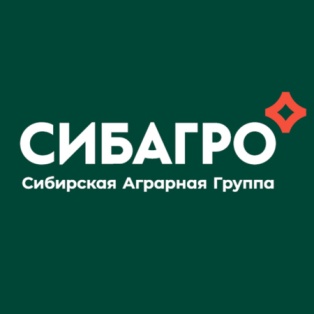 Секция 3. Актуальные вопросы мясной промышленностиВ работе секции принимают участие студенты 3 курса КемГУ. Участники предоставляют проекты на актуальные темы, предложенные Холдингом Сибирская Аграрная Группа (г. Томск).Секция 4. Актуальные вопросы молочной промышленностиВ работе секции принимают участие студенты 3 курса КемГУ. Участники предоставляют проекты на темы, в том числе предложенные ООО Сибирское молоко и Сырная история (г. Томск), ЭкоНива-АПК-холдинг (г. Воронеж). 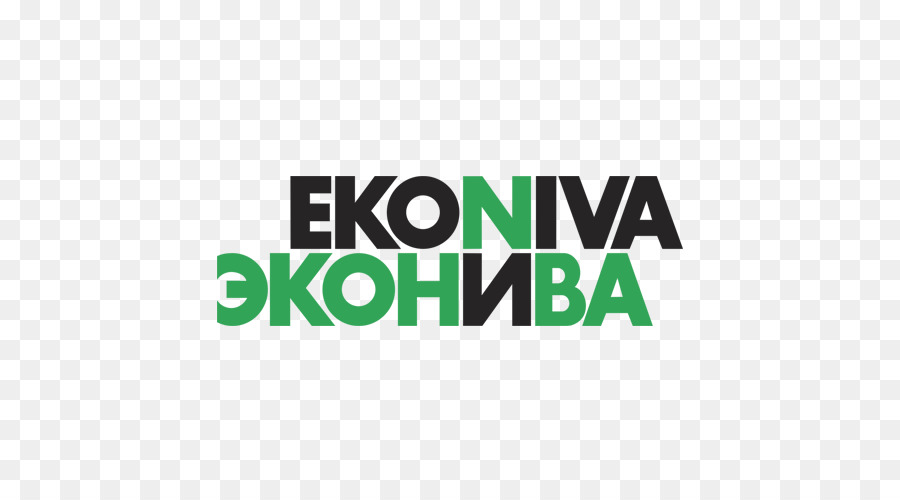 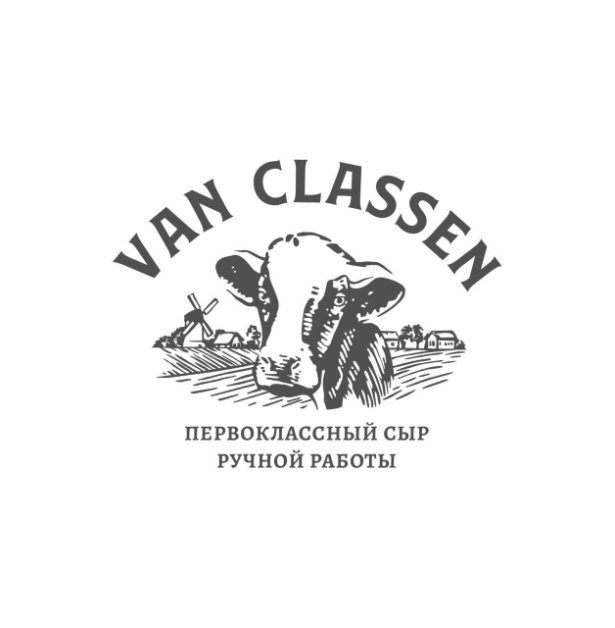 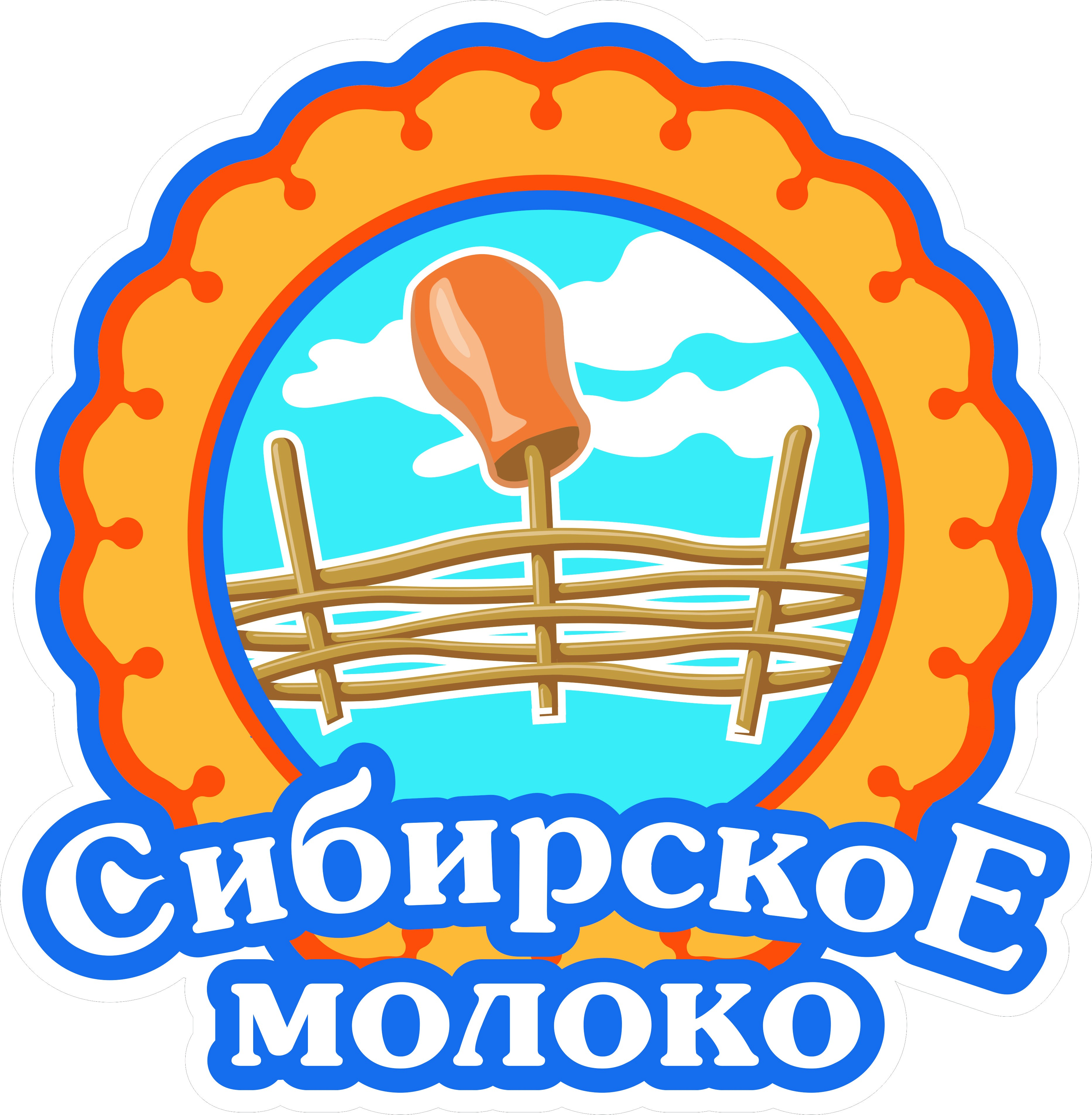 Все участники и их руководители будут отмечены благодарственными письмами.Авторы лучших работ получат подарки от спонсоров-партнеров.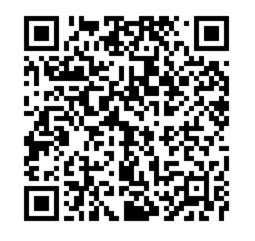 Регистрация для школьников и студентов СПО по ссылке: https://docs.google.com/forms/d/1ReghRo70B-f2j4_RCtVn7PuLL-WUIAmNbn7cRP03gt0/edit?usp=sharing файл с проектом отправлять на адрес: konferenciatipp@gmail.comфайл назвать по фамилии автораПодробную информацию можно уточнить по телефонам:координатор для школьников 8-905-912-5397 Патшина Марина Викторовна,ответственный за проведение конференции8-923-503-47-45 Мышалова Ольга Михайловна.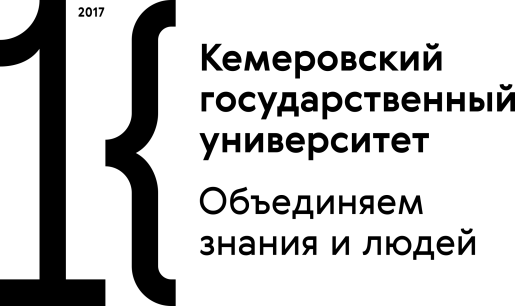 МИНИСТЕРСТВО НАУКИ И ВЫСШЕГО ОБРАЗОВАНИЯ РОССИЙСКОЙ ФЕДЕРАЦИИФГБОУ ВО «КЕМЕРОВСКИЙ ГОСУДАРСТВЕННЫЙ УНИВЕРСИТЕТ»ТЕХНОЛОГИЧЕСКИЙ ИНСТИТУТ ПИЩЕВОЙ ПРОМЫШЛЕННОСТИКафедра «Технология продуктов питания животного происхождения»